                             QUESTIONNAIRES JOURNEES DE SECURITE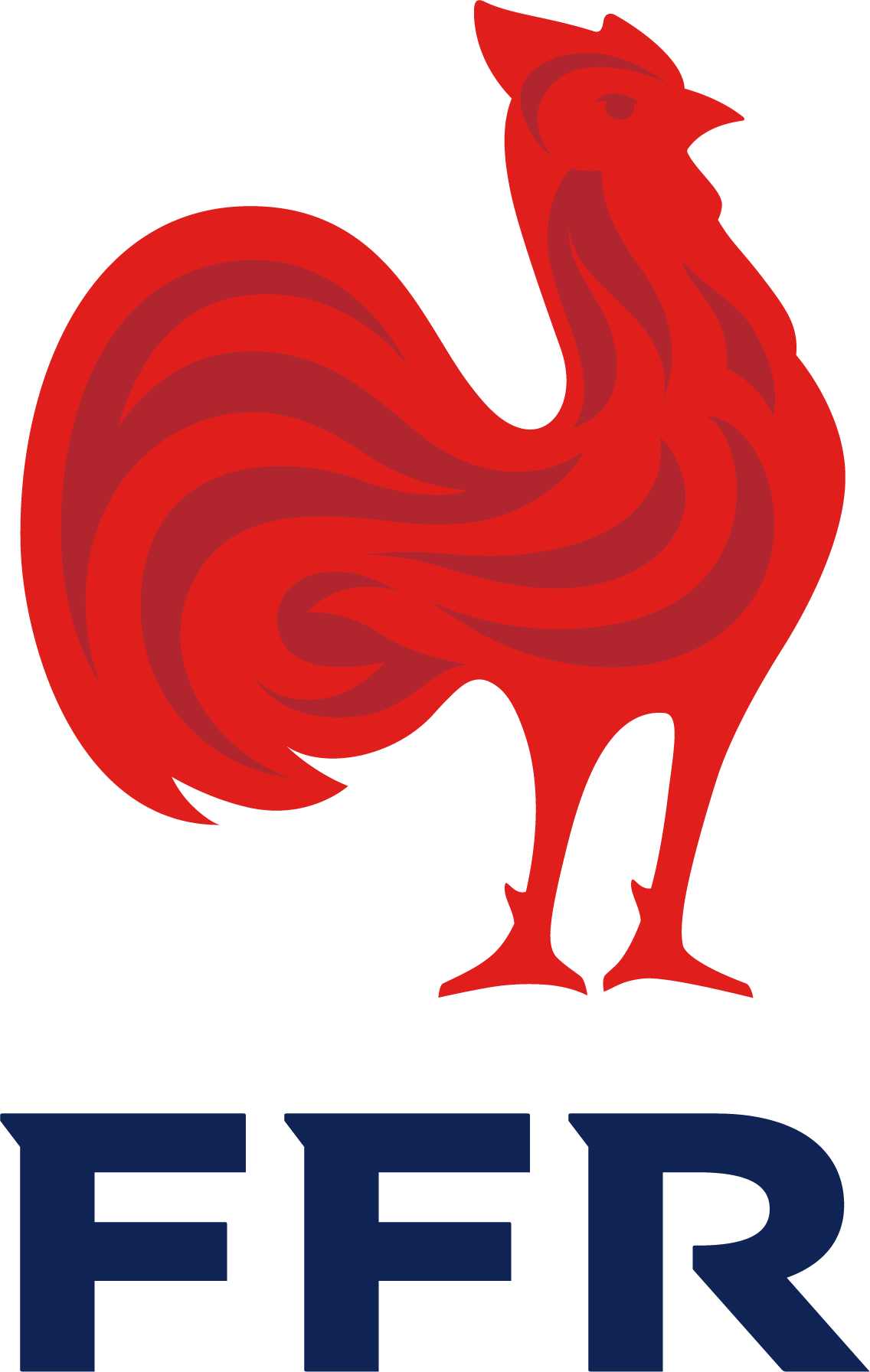 1 – Concernant les compléments alimentaires  - Cocher la case si la ou les affirmations sont vraies   Sont indispensables dans la pratique sportive à tout niveau   Sont indispensables dans la pratique sportive de haut niveau   Peuvent remplacer les repas La consommation peut entrainer un contrôle positif lors de contrôle antidopage   Ne possèdent aucun effet négatif 2 – Concernant les compléments alimentaires   - Cocher la case si la ou les affirmations sont vraies   Sont conseillés chez les jeunes Sont interdits dans les académies pôle espoir de rugby Peuvent encourager une conduite dopante   Sont indispensables dans le sport de très haut niveau La consommation de produits laitiers type Yop peut permettre une bonne récupération après les séances de musculation    3 – Concernant le cannabis - Cocher la case si la ou les affirmations sont vraies   Son utilisation est tolérée dans le sport  Il est le produit le plus retrouvé dans les contrôles antidopages chez le sportif  Il améliore les performances sportives Il peut être retrouvé plusieurs jours dans les urines après sa consommation Il peut diminuer les performances 4 – Concernant les malaises sur un terrain  - Cocher la case si la ou les affirmations sont vraies Un joueur ou une joueuse qui s’écroule sur le terrain sans contact avec un adversaire  Porter secours  Poursuivre   son match  Avertir l’arbitre  Penser à une simulation   Aucune réponse -  Concernant les malaises sur un terrain - Cocher la case si la ou les affirmations sont vraies Un joueur ou une joueuse qui s’écroule sur le terrain sans réaction  Demander de l’aide Dégager les voies aériennes  Vérifier si elle ou s’il respire pendant 2 minutes  Vérifier le pouls   Le ou la mettre en position de sécurité 6 – Concernant les malaises sur un terrain - Choisir une seule réponse  Vérifier le pouls  Observer les mouvements de la cage thoracique, sentir l’air sortir des poumons pendant 2 minutes  Demander de l’aide à la fin de l’action  Avertir la famille   Appeler les secours  7 – Concernant les malaises sur le terrain sans contact avec un adversaire  - Cocher la case si la ou les affirmations sont vraies  Observer les mouvements de la cage thoracique, sentir l’air sortir des poumons pendant 10 secondes Appeler les secours Faire amener un DEA (défibrillateur externe automatique) et l’installer dès que possible   Commencer sans attendre la réanimation cardio-pulmonaire Faire des compressions thoraciques et insufflations à raison de 30 compressions et 2 insufflations en présence d’au moins de 2 secouristes8 – Concernant le traumatisme d’un membre  - Cocher la case si la ou les affirmations sont vraies   Il faut essayer de tirer sur le membre s’il est déformé En cas de fracture ouverte, il faut atténuer le saignement à l’aide d’une compresse stérile Il faut s’assurer que le joueur ou la joueuse n’a pas d’autres blessures    Les joueurs ou joueuses atteint(e)s de fracture doivent être évacué(e)s immédiatement Le fait de soutenir correctement le membre par exemple à l’aide d’une attelle peut atténuer les douleurs9 – Concernant le traumatisme crânien  - Cocher la case si la ou les affirmations sont vraies   La commotion cérébrale n’existe pas avant l’âge de 10 ans  Les joueurs suspectés d’avoir une commotion cérébrale  ne doivent pas être autorisés à conduire  Un joueur ou une joueuse suspecté(e) d’une commotion cérébrale pendant l’échauffement peut participer au match  La commotion cérébrale peut être évaluée par des secouristes pour permettre le retour au jeu Aucune réponse10 – Concernant une commotion cérébrale, les signes suivants peuvent être observés  - Cocher la case si la ou les affirmations sont vraies  Des vertiges   Un flou visuel rapidement résolutif  Des céphalées (mal de tête)   Des diarrhées Des douleurs cervicales  11 – Concernant une commotion cérébrale  - Cocher la case si la ou les affirmations sont vraies  Des signes peuvent apparaitre 24 à 48H après l’accident    Il faut absolument un contact au niveau de la tête pour avoir des signes     Il faut absolument une perte de connaissance    La perte de connaissance est retrouvée dans moins de 10 %    La reprise du sport peut se faire 24H après si le joueur ou la joueuse va bien  12 – Concernant la commotion cérébrale, un(e) joueur (euse) peut être suspecté(e)  de commotion cérébrale   - Cocher la case si la ou les affirmations sont vraies  Mal de tête inhabituel  Une gêne à la lumière    Très émotif(ve) - pleure sans raison apparente Sensation de ne pas être dans son assiette Si les coéquipiers (ères) trouvent qu’il (elle) a du mal à se replacer ou comprendre les combinaisons habituelles 13 – Concernant la commotion cérébrale, et la  reprise progressive du jeu (RPDJ)   - Cocher la case si la ou les affirmations sont vraies  Ne peut être commencée que si le joueur (euse) a retrouvé son état avant l’accident Pour que le joueur (euse) retourne sur le terrain aussitôt que possible Pour assurer que le joueur (euse) reste asymptomatique durant tout le processus        Pour enseigner au  joueur à contrôler ses signes pendant qu’il s’entraine     N’est pas indispensable après une commotion cérébrale   14 – Concernant une commotion cérébrale, chacune des étapes du protocole RPDJ dure au minimum  - Cocher la case si la ou les affirmations sont vraies   12h    48h      24h   6h   une seule réponse15 – Parmi les activités suivantes, lesquelles un joueur ou une joueuse devrait-il (elle) entreprendre pour faciliter sa récupération  après une commotion cérébrale ?- Cocher la case si la ou les affirmations sont vraies   Cyclisme  Course à pied    Jeux vidéo  Natation  Repos physique et psychique